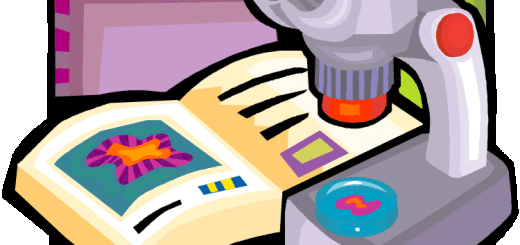 Как работать с учебником биологииНайдите по оглавлению изучаемую тему и страницу, на которой изложен новый материал.Прочитайте весь параграф. Затем читайте по абзацам и постарайтесь дать название каждому, выделив главную мысль. Отметьте биологические понятия и термины, которые встречаются в тексте, запишите  их в тетради и дайте им объяснения.Составьте план изложения материала данного параграфа.Глядя на план, восстановите в памяти содержание изучаемого материала, используя рисунки, схемы, таблицы, данные к тексту.Ответьте на вопросы к параграфу и выполните рекомендуемые задания.  Законы запоминанияЧетко определите, что необходимо запомнить.Выясните, как и для чего нужно проводить наблюдение.Получите впечатление о наблюдаемом объекте, явлении при помощи возможно большего числа органов чувств.Старайтесь опираться, прежде всего, на зрительное восприятие. Оно прочнее.Повторение – основа прочного запоминания.Старайтесь ассоциировать один факт с другим. Тот, кто умеет обобщать полученные сведения и устанавливать между ними взаимосвязи, лучше запоминает.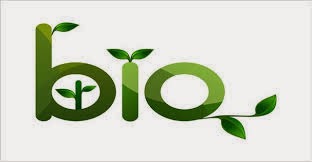 Памятка для учащихся по работе с презентациейПравила оформления презентацииРекомендуется выдерживать презентацию в едином стилеЗаголовки, размер шрифтов и элементы оформления на всех слайдах должны быть идентичными и старайтесь избегать текста Word Art.На слайде не должно быть много объектов.Длинный текст лучше разместить на нескольких слайдах.Старайтесь избегать «растягивания» картинок на весь слайд, особенно с искажением размеров.Применение звуковых объектов должно быть обоснованно.Осторожно работайте с видеофайлами: их внутренний формат может не совпадать с настройками Вашего компьютера.Программный продукт должен быть адаптирован к аудитории.Презентация должна быть четкой и лаконичной.Правила работы с презентациейДокладчик при работе с презентацией не должен повторять то, что написано на экране – слушатели их и так увидят.Выводите на экран тезисы и расшифровывайте их.Можно вывести на экран «переизбыток» информации (большие таблицы, тексты) и кратко прокомментировать их.